Publicado en Madrid el 30/09/2020 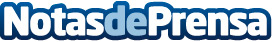 Los alumnos eligen los mejores Másteres MBA de 2020 El Ranking de másteres en administración y dirección de empresas de PortalMBA.es cumple diez años, y publica el top Máster MBA de España elaborado a partir de la valoración de los 65.000 alumnos que han consultado el portal durante el último cursoDatos de contacto:Borja Harguindeyhttps://www.portalmba.es/+34 917 92 44 54Nota de prensa publicada en: https://www.notasdeprensa.es/los-alumnos-eligen-los-mejores-masteres-mba-de Categorias: Nacional Finanzas Educación Emprendedores Cursos Universidades http://www.notasdeprensa.es